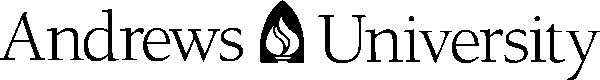 2019 Honors Scholars and Undergraduate Research Poster SymposiumFriday, March 1, 2019Application FormCompleted forms should be emailed to research@andrews.edu by February 1, 2019, in order to be included in the program book. Students in the Honors Program should also email the completed form to honors@andrews.edu. Please leave the document in MS Word format.Poster Acknowledgements Section: Please include (a) your supervising professor, (b) any sources of financial support, and (c) your IRB approval number if your research involves human subjects.Title:  Author: Department: Supervising Professor:Please check all that apply: Honors Student  Undergraduate Research Scholar  Other _______________________ Was this research supported by a faculty grant?  Yes  No Internal Faculty Research Grant  External Grant (specify source) ___________________Abstract (100 words):